EFRAG anuncia hitos de gobernanza y más borradores de estándares de informes de sostenibilidadPublicado el 18 de marzo de 2022 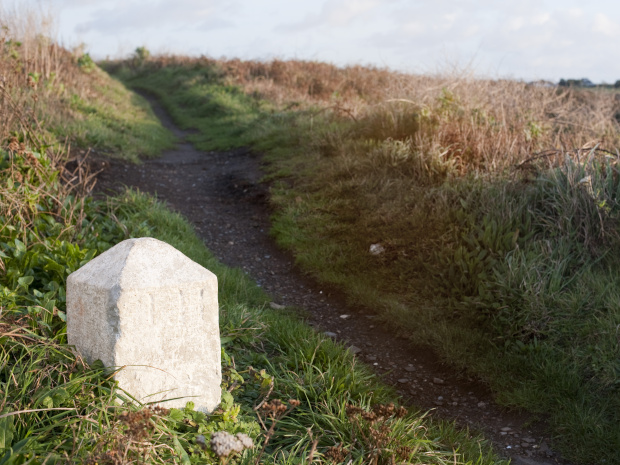 El Grupo Asesor Europeo de Informes Financieros ( EFRAG ) ha nombrado recientemente a los miembros de su nuevo Consejo de Informes de Sostenibilidad. EFRAG está en proceso de revisar su gobierno para crear una estructura de dos pilares, y la Junta supervisará el pilar de informes de sostenibilidad junto con los informes financieros e interconectados con ellos.Los pasos restantes para completar la reforma de la gobernanza, prevista para fines de este mes, incluyen la publicación de los procedimientos finales del debido proceso sobre el establecimiento de estándares de sostenibilidad, el nombramiento del Grupo de Expertos Técnicos (TEG) de Informes de Sostenibilidad del EFRAG y la contratación de personal técnico. .Los borradores de estándares también siguen llegando rápidamente del Grupo de Trabajo del Proyecto sobre Estándares Europeos de Informes de Sostenibilidad, con el lanzamiento de un lote adicional de cuatro documentos de trabajo. Este conjunto trata temas sociales y de gobernanza.Leer más  aquí  y  aquí .EFRAG ESG Normas de la UE Sostenibilidad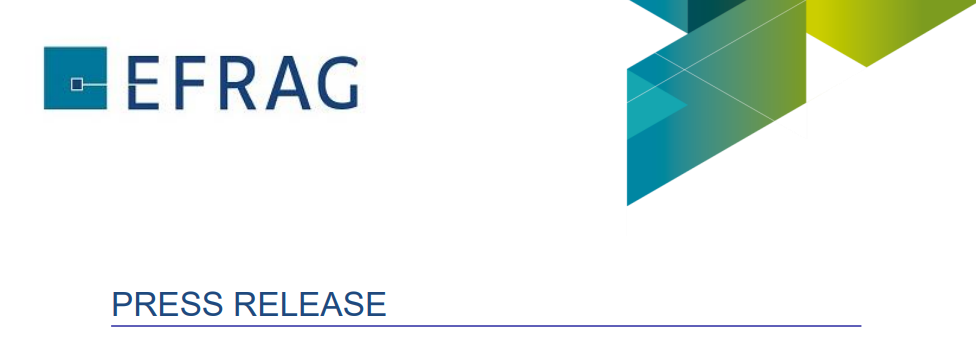 PRÓXIMO HITO PARA LA REFORMA DE LA GOBERNANZA DE EFRAGEl EFRAG da la bienvenida a su nuevo Consejo de Informes de SostenibilidadEFRAG se complace en informar sobre el progreso de su reforma de la gobernanza hasta la fecha límite del 31 de marzo de 2022:• EFRAG anuncia la composición de su Consejo de Informes de Sostenibilidad• EFRAG da la bienvenida a General Electric (GE) como Amigos de EFRAG – Informes de Sostenibilidad• EFRAG anuncia los próximos pasos para completar su reforma de gobernanza para la fecha prevista de finales de marzo.Bruselas 10 de marzo de 2022: La Asamblea General del EFRAG ha nombrado a los miembros del Consejo de Informes de Sostenibilidad del EFRAG y ha admitido a GE como Amigo del EFRAG – Informes de Sostenibilidad. El EFRAG se complace en informar sobre los próximos pasos para completar su reforma de gobernanza para integrar el pilar de informes de sostenibilidad en la estructura del EFRAG para la fecha límite de finales de marzo.En abril de 2021, la Comisión Europea adoptó una propuesta legislativa para una Directiva sobre informes de sostenibilidad empresarial (CSRD) que exigiría a las empresas de su ámbito de aplicación que informaran de conformidad con las normas europeas de información de sostenibilidad adoptadas por la Comisión Europea como actos delegados. Según la propuesta de CSRD, EFRAG sería el asesor técnico de la Comisión Europea que desarrolla un proyecto de normas de información de sostenibilidad de la UE. A petición de la Comisión Europea y en paralelo a la elaboración y adopción de la propuesta legislativa, el EFRAG ya ha llevado a cabo un amplio trabajo sobre cambios clave en su gobernanza y financiación y sobre cuestiones normativas relacionadas con la presentación de informes de sostenibilidad. Los cambios se basan en las recomendaciones formuladas por Jean-Paul Gauzès en su informe Posible necesidad de cambios en la gobernanza y la financiación del EFRAG, que fueron plenamente apoyados por el comisario McGuinness en una carta de 12 de mayo de 2021.En su reunión del 1 de marzo de 2022, la Asamblea General del EFRAG nombró a los miembros del Consejo de Informes de Sostenibilidad del EFRAG en representación de los tres Capítulos: Capítulo de Partes Interesadas Europeas, Capítulo de Organizaciones Nacionales (países) y Capítulo de Organizaciones de la Sociedad Civil. Solo las Organizaciones Miembros del EFRAG1 podían nominar candidatos para el Consejo de Informes de Sostenibilidad del EFRAG. El presidente es nombrado por la Comisión Europea tras haber escuchado las opiniones del Parlamento Europeo y del Consejo. Este proceso está en curso, y el presidente y el vicepresidente serán nombrados por la Asamblea General del EFRAG en una etapa posterior.El Consejo de Informes de Sostenibilidad de EFRAG es responsable de todos los puestos de informes de sostenibilidad de EFRAG, incluido el asesoramiento técnico a la CE sobre el proyecto de Normas de Informes de Sostenibilidad de la UE y las enmiendas a las Normas. El debido proceso incluye considerar el asesoramiento técnico proporcionado por EFRAG Sustainability Reporting TEG. El Consejo de Información de Sostenibilidad de EFRAG y el TEG de Informes de Sostenibilidad de EFRAG operan sobre la base de un debido proceso abierto y transparente que incluye un proceso de consulta pública con los constituyentes europeos según lo establecido en los Procedimientos de Debido Proceso para el Establecimiento de Normas de Sostenibilidad de la UE. Todos los borradores y documentos finales del debido proceso de los informes de sostenibilidad del EFRAG se emiten bajo la autoridad de la Junta de Informes de Sostenibilidad del EFRAG. El Consejo de Informes de Sostenibilidad de EFRAG, junto con el Consejo de Informes Financieros de EFRAG, también garantiza la conectividad entre los informes financieros y los informes de sostenibilidad.La composición del Consejo de Informes de Sostenibilidad del EFRAG es la siguiente:Presidente del Consejo de Información de Sostenibilidad del EFRAG (que será nombrado por la Asamblea General del EFRAG tras el nombramiento de la Comisión Europea después de haber escuchado al Parlamento Europeo y al Consejo).Capítulo de partes interesadas europeas• General de Negocios: Stefan Schnell (alemán)• Listado de empresas: Luc Vansteenkiste (belga)• Pymes/PYMES empresariales: Salvador Marín• Banca: Annina Tanhuanpää (finlandés)• Seguros: Grégoire de Montchalin (francés)• Gestores de activos: Tegwen Le Berthe (francés)• Contabilidad Europa: Wim Bartels (holandés)• Usuarios: Manuel José Puerta da Costa (portugués)Capítulo de Organizaciones Nacionales• Francia: Patrick de Cambourg• Alemania: Kerstin Lopatta• Italia: Marcello Bianchi • España: Carlos Moreno • Austria: Monika Brom • Dinamarca Kristian Koktvedgaard • Países Bajos: Simon Braaksma • Suecia: Charlotte SöderlundCapítulo de Organizaciones de la Sociedad Civil• ONG: Filip Gregor (checo) • ONG: David Vermijs (holandés) • Organizaciones de consumidores: Aleksandra Palinska (polaca) • Sindicatos: Isabelle Schömann (francesa)• Académicos: Begoña GinerLas instituciones, autoridades y agencias públicas europeas (AEVM, ABE, AESPJ, AEE, AEMA, FRA, Plataforma CE de Finanzas Sostenibles, COESA y BCE) son observadores en el Comité de Información sobre Sostenibilidad del EFRAG.Amigos del EFRAG EFRAG presentó el Informe de Sostenibilidad de los Amigos del EFRAG en el que las entidades pueden dar su apoyo individual a la misión del EFRAG y apoyar las actividades de informes de sostenibilidad del EFRAG. EFRAG se complace en anunciar que General Electric se ha unido a los pioneros en el Friends of EFRAG - Sustainability Reporting. Otras entidades son muy bienvenidas a seguir su ejemplo.Próximos pasos para completar la reforma de la gobernanzaEFRAG tiene la intención de completar la reforma de la gobernanza para la fecha prevista a finales del mes de marzo:• Publicación de los procedimientos finales de debido proceso sobre el establecimiento de normas de información de sostenibilidad de la UE y la declaración de comentarios relacionada• Nombramiento de EFRAG Sustainability Reporting TEG• EFRAG está contratando personal técnico (adscripciones en especie y puestos compensados) para apoyar el trabajo de establecimiento de normas de informes de sostenibilidad.El presidente de la Junta de EFRAG, Jean Paul Gauzès, comentó sobre la nueva composición: "Estoy muy contento de que dentro de tres semanas podamos anunciar nuevos pasos que permitirán cumplir con mi fecha objetivo del 31 de marzo de 2022.Estoy encantado de dar la bienvenida a los miembros de la Junta de Informes de Sostenibilidad de EFRAG. Con su amplia gama de conocimientos y experiencia, representan colectivamente la gama completa de ESG. Confío en que estén equipados para el importante papel de decidir sobre el proyecto de normas de información de sostenibilidad de la UE para su presentación, como asesoramiento técnico, a la Comisión Europea y posteriormente para ser adoptado por la Comisión Europea mediante actos delegados.También es un gran placer dar la bienvenida a GE como otro pionero en los Amigos de los Informes de Sostenibilidad de EFRAG. Invito a otras empresas y organizaciones a unirse y apoyar a EFRAG en su misión y actividades de informes de sostenibilidad".- FIN –Notas para el editor:Datos de contacto: Para obtener más información sobre EFRAG, póngase en contacto con: EFRAG, 35 Square de Meeûs, B-1000 Bruselas. Teléfono: +32 (0)2 207 93 00; info@efrag.org Acerca de EFRAG (www.efrag.org) La misión de EFRAG es servir al interés público europeo tanto en la información financiera como en la presentación de informes de sostenibilidad mediante el desarrollo y la promoción de puntos de vista europeos en el campo de la presentación de informes corporativos y mediante el desarrollo de proyectos de normas de información de sostenibilidad de la UE.En sus actividades de información financiera, el EFRAG garantiza que las opiniones europeas se tengan debidamente en cuenta en el proceso de establecimiento de normas del IASB y en los debates internacionales relacionados. En última instancia, EFRAG proporciona asesoramiento a la Comisión Europea sobre si las Normas NIIF recientemente emitidas o revisadas cumplen con los criterios del Reglamento IAS para su aprobación para su uso en la UE, incluido si la aprobación sería propicia para el bien público europeo.En sus actividades de informes de sostenibilidad, EFRAG proporciona asesoramiento técnico a la Comisión Europea en forma de proyectos de normas de información de sostenibilidad de la UE que van acompañados de bases para conclusiones y análisis de costo-beneficio, incluido el análisis de impacto.EFRAG busca la contribución de todas las partes interesadas y obtiene pruebas sobre circunstancias europeas específicas a lo largo del proceso de establecimiento de normas. Su legitimidad se basa en la transparencia, la gobernanza, el debido proceso (que puede incluir pruebas de campo, análisis de impacto y divulgación), la responsabilidad pública y el liderazgo de pensamiento. Esto permite a EFRAG hablar de manera convincente, clara y coherente, y ser reconocido como la voz europea en la presentación de informes corporativos. EFRAG está operando en un entorno de rápida evolución. Está atenta a la necesidad de adaptar sus actividades para hacer frente a las nuevas oportunidades y desafíos en la presentación de informes corporativos.Membresía EFRAG Pilar de Informes de Sostenibilidad• Capítulo de Organizaciones Europeas de Partes Interesadas o Business- general: Business Europe o Business- listed companies: European Issuers o Business-SMEs/SMPs: EFAA o Asset Management: EFAMA o Banking: EACB, EBF, ESBG o Insurance: Insurance Europe o Accountancy Profession: Accountancy Europe o Users: EFFAS and Eurosif• Capítulo de Organizaciones Nacionales (países)o Austria: Austrian Group of Standard Setters o Denmark: Group of five Danish Organisations o Francia: Autorité des Normes comptables (ANC) o Germany: Accounting Standards Committee of Germany (ASCG)o Italia: Organismo Italiano di Contabilità (OIC) o Luxembourg: Commission des Normes comptables (CNC) o Netherlands: Dutch Accounting Standards Board (DASB)o España: Instituto de Contabilidad y Auditoría de Cuentas (ICAC) o Suecia: The Association for Generally Accepted Principles in the Securities Market• Capítulo de Organizaciones de la Sociedad Civilo ONG: El Fondo de Financiación del Clima de la Fundación Europea del Clima; Economía para el Bien Común; Fondo europeo de defensa del medio ambiente; Sociedad Frank Bold; Publica lo que pagas; Transporte y Medio Ambiente; y Fondo Mundial para la Naturalezao Consumer Organisations: BETTER FINANCE and Finance Watch o Trade unions: European Trade Union Confederation (ETUC) o Academics: European Accounting AssociationAmigos del EFRAG – Informes de Sostenibilidad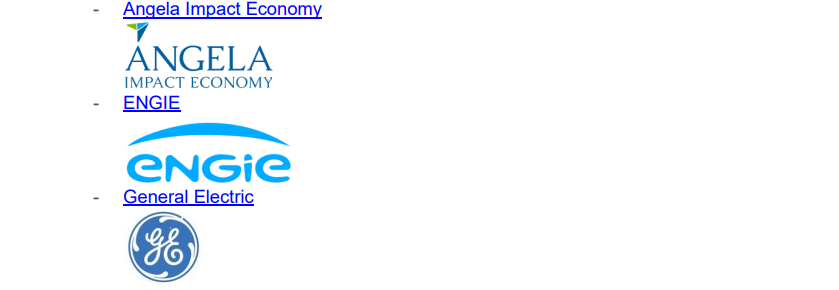 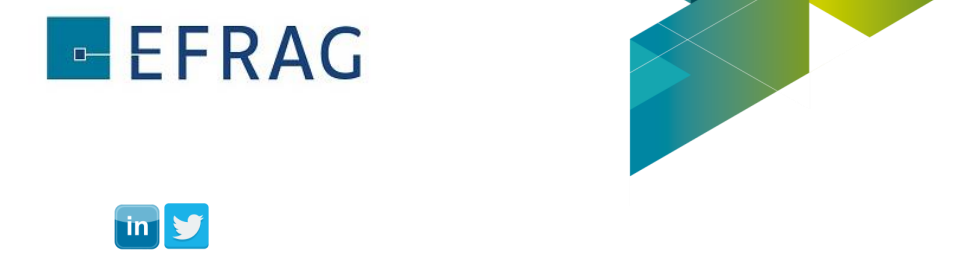 